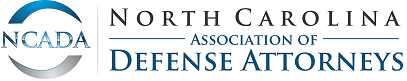 
Member Spotlight QuestionnaireWe want to feature members like you in the Member Spotlight. The Member Spotlight gives you an opportunity to be featured by NCADA as a valued member and connect you with fellow members.  A feature in the Member Spotlight includes a highlight on social media, inclusion in an NCADA e-newsletter, and placement on the NCADA’s website. To be featured, all you need to do is follow these steps:Complete up to 5 of the questions below (you may complete all if you like!)Share a photo – a headshot or a favorite personal photo but we need to see your smiling faceEmail the complete word doc and photo to lynettepitt@ncada.orgBy completing and returning the completed form with photo you are giving us permission to shareYour NameFirm & CityPosition / Title & Primary Area of PracticeLaw School & Year GradSocial Media to Tag YouLinkedIn:                                 Facebook:                       Instagram: What drew you to the practice of law and to a litigation and trial practice?How has membership in NCADA benefited your professional life?What would you do if you were not a lawyer?What is the biggest career challenge you’ve had to overcome?What is your favorite legal movie or TV show and why?Fun fact that people probably don’t know about you?If you could meet one person, dead or alive, to grab a coffee with, who would it be and why?What is the strangest thing you’ve ever done?What excites you the most right now?What is one piece of professional or life advice you would tell your younger self?